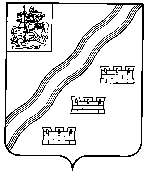 СОВЕТ ДЕПУТАТОВНАРО-ФОМИНСКОГО ГОРОДСКОГО ОКРУГАМОСКОВСКОЙ ОБЛАСТИРЕШЕНИЕот_____________ № __________                                 г. Наро-ФоминскПРОЕКТО продлении срока нахождения на муниципальной службе Тимошиной З.Н. Рассмотрев представленные материалы Контрольно-счетной палаты Наро-Фоминского городского округа, в соответствии со статьей 19 Федерального закона от 02.03.2007 № 25-ФЗ «О муниципальной службе в Российской Федерации», Федеральным законом от 07.02.2011 №6-ФЗ «Об общих принципах организации и деятельности контрольно-счетных органов субъектов Российской Федерации и муниципальных образований», руководствуясь Уставом Наро-Фоминского городского округа Московской области, Совет депутатов Наро-Фоминского городского округа Московской области решил:1. Продлить Тимошиной Зинаиде Николаевне – заместителю председателя Контрольно-счетной палаты Наро-Фоминского городского округа срок нахождения на муниципальной службе с 12.11.2019 по 31.05.2020.2.  Внести изменение в решение Совета депутатов Наро-Фоминского муниципального района от 26.04.2016 № 8/89 «О назначении на должность заместителя председателя Контрольно-счетной палаты Наро-Фоминского муниципального района» (в редакции от 06.11.2018 №9/26), заменив в пункте 2 слова «с 12.11.2018 г. по 11.11.2019 г.» словами «на 4 года с 01.06.2016 г. по 31.05.2020 г.». 	3. Председателю Контрольно-счетной палаты Наро-Фоминского городского округа заключить с Тимошиной З.Н. дополнительное соглашение к трудовому договору.	4. Настоящее решение вступает в силу с 12.11.2019.                ПредседательСовета депутатов Наро-Фоминского            городского округа                                                                                   А.С. ШкурковСОГЛАСОВАНО:Председатель Контрольно-счетной палатыНаро-Фоминского городского округа                                                                         Е.М. СиненкоЗам. Главы АдминистрацииНаро-Фоминского городского округа –управляющий делами                                                                                                 Е.А. КузнецоваИ.о. начальника Управления бухгалтерского, бюджетного,налогового учета и отчетности – заместитель главного бухгалтераАдминистрации Наро-Фоминского городского округа                                               М.А. НовиковаНачальник договорно-правового отделаАдминистрации Наро-Фоминского городского округа                                                 А.В. РекуцПроект подготовлен: КСП Наро-Фоминского городского округаТел.: 343-33-69                                     